         Hosted By State Technical College of Missouri 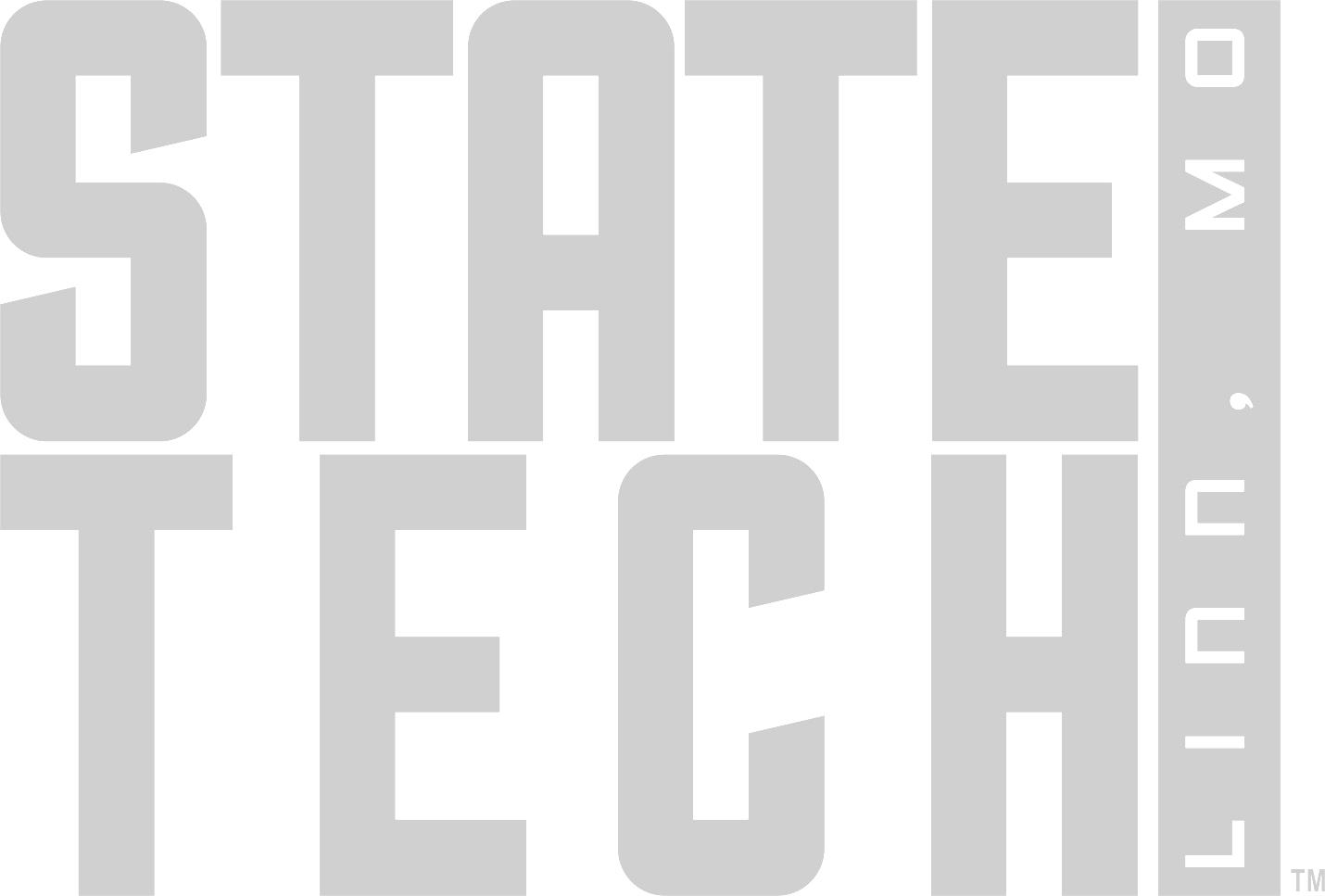 Skills USA State Competition 2024CNC ProgrammerContest Objective:This contest is to evaluate contestants in preparation for employment in CNC Technology.Contest location:Campus: State Technical College of Missouri Building: NTC Room: 230 Contest Times:Pre-Contest:  8:00 am – 8:30 am (Friday, April 5th, 2024)CNC Lathe Programming:  8:30am – 10:30 amCNC Mill Programming:  10:30 pm – 12:30 pmLunch                12:30 pm -- 1:15 pm Contest Scoring and Judge Evaluation 1:15 pm-2:15pmClothing requirement:Appropriate job related clothing to match industry standards Leather work shoes to match industry standards(Note:  No shorts, open-toed shoes or mid-riffs exposed)Contest GuidelinesTypewritten resume (due at Pre-Contest meeting) All competing Skills USA team members of the CNC Technician competition@ State Tech will report to proper location at proper times or be disqualified from competition if tardy.Pre-Contest    8:00-8:30amContestants will be given a number at the pre contest along with contest exams.  Attendance will be taken. After attendance, contest guidelines and expectations will be discussed.CNC Lathe Programming   8:30-10:30amThe CNC Lathe Programming Test will provide competitors with access to a part drawing, operation sheet, tooling list, and an NC code template file. Each participant will be given 2 hrs. to program the part with Mastercam. The program will be saved on the flash drive. See your competitor resource for more information.CNC Mill Programming   10:30am-12:30pmThe CNC Mill Programming Test will provide competitors with access to a part drawing, operation sheet, tooling list, and an NC code template file. Each participant will be given 2 hrs. to program the assigned part with Mastercam software. The program will be saved on the flash drive. See your competitor resource for more information.Lunch 12:30-1:15pmContest Scoring and Judge Evaluation 1:15-2:15pmJudges will monitor all portions of the competition. Upon completion of the CNC Lathe and CNC Mill Programming Test and before taking break for lunch, contestants will be asked to hand in flash drives with contestant numbers intact and clearly marked. No more time will be allotted to finish or edit the CNC Lathe Programming Test. We will take lunch.After returning from lunch, judges will evaluate contestant submissions and determine highest overall score and declare to winning contestant.Materials Supplied by Contestants:___ (Required) Pen or pencil for notes, or written calculations___ (Optional) Basic calculator Materials Supplied by Contest Host:__1 Flash drive (to be return to judges upon contest completion)_a computer with Mastercam 2022 softwareContest Notes:If a technical problem should arise w/ any equipment malfunction during the contest, the contestant should notify the acting chairman or a judge. If it is decided from that a malfunction has actually occurred, time will be stopped from that teams allotted time and the malfunction will be reconciled or an alternate piece of equipment will be used for the time that is remaining for the contestant. If any contestant argues or upsets any judges or helpers that contestant will be disqualified.